RESUME					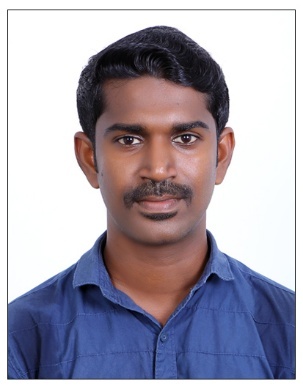 TOJO E-mail: tojo.379207@2freemail.com C/o-Mobile:  +971-501685421OBJECTIVETo obtain a challenging and responsible position in a professional organization supporting the progress of self and the organization by polishing my skills and abilities.EDUCATIONAL QUALIFICATIONSDegree:BTech in Electrical & Electronics Engeering,Year of Passing- 2015University of Kerala, Sree Buddha College of Engineering & Technology, Pattor, Kerala.PROFESSIONAL EXPERIENCEElectrical Engineer /project in Charge - (1Years)ADDITIONAL QUALIFICATIONDIPLOMA IN ELECTRICAL  AUTOCAD(2D&3D)ACADEMIC PROJECTSProject done on the topic ‘SOLAR INVERTER’.Conducted seminar on topic ‘Hybrid Electric Vehicles’.COMPUTER PROFICIENCYSoftware: MS OFFICE.Basics of C++PERSONAL INFORMATIONDate of Birth			:	29-09-1992Sex				:	MaleMarital Status		:	SingleLanguages Known		:	Malayalam, English, Hindi & TamilNationality			:	IndianDECLARATIONI do here by declare that the above written particulars are true to the best of my knowledge and belief.Yours Faithfully,					TOJO Worked as Electrical Project in Charge from June-2017 to march-2018, in Private Firm named MS&J  Associates [Chenganassery, Kottayam, Kerala], a Leading Grade-A Electrical Contracting Company handling HT/MV/LT electrical projects].Worked as Electrical Project in Charge from June-2017 to march-2018, in Private Firm named MS&J  Associates [Chenganassery, Kottayam, Kerala], a Leading Grade-A Electrical Contracting Company handling HT/MV/LT electrical projects].Duties and Responsibilities: PerformedCable Schedule, Cable Tray Sizing & Load calculations, sizing of Transformer, Breaker & Fuse etc.Power Layout, Grounding & Lighting Layouts.Exposure to Hazardous Area Classification as per API/IEC/IS.Preparation of Bill of Quantities, Cost Estimation.Preparation of Specification for Transformer, Panels, Equipment, etc.Erection and commissioning of LV/MV switchgear & transformers, generators, LV/MV Panel boards battery/UPS etc.Co-ordinate with Client Representatives regarding the Implementation and Quality of works.Purchase of all switchgear, HT/LT cables, MS Items, GI Items, Etc, and related electrical purchases.Experience in handling HT and LT Projects of High rise buildings Residential / Commercial buildings including Flats / Villas / Apartments / Hotels, Engineering colleges and Hospital Complexes:SaintGits College of Engineering, Pathamuttom, keralaProvidence College of Engineering, Chengannur, Kerala. Vidhya Institute of Science & Technology, Thattathumala, Kerala.SanthomMetaCast,kottayam Kerala, India. BTech Apartments, Thiruvalla, Kerala, India. Alpine Heights, thiruvalla Kerala, India. Elite KGA Continental hotel, Thiruvalla.Kerala, India. Electrical Engineer /Supervisor - (2Years)Worked as Electrical Engineer / Supervisor from October 2015 to May 2017, in Private Firm named Star Associates [Kanjikode, Palakkad, Kerala], a Leading Grade-A Electrical Contracting Company handling HT/MV/LT electrical projects].Duties and Responsibilities: PerformedCable Schedule, Cable Tray Sizing & Load calculations, sizing of Transformer, Breaker & Fuse etc.Electrical Scheme Designing,Erection, testing and Commissioning of Transformers and Generators,Erection, testing and Commisioning of HT panels, LTpanels, Synchronizing with AMF panels and  APFC panels.Cable laying and termination up to 33kv.Installation of Electrical Equipments and all type of motors.Co-ordinate with Client Representatives regarding the Implementation and Quality of works.Purchase of all switchgear, HT/LT cables, MS Items, GI Items, Etc, and related electrical purchases.Experience in handling HT and LT Projects of High rise buildings Residential / Commercial buildings including Flats / Villas / Apartments / Hotels,  and Hospital Complexes:M/s. Media City, Flowers channel, Maneed, Ernakulum, Kerala.M/s. Kerala Health Care Hospitals, Palakkad, Kerala. M/s. Ahalia Women’s & Children’s Hospital, Palakkad, Kerala. M/s. Superstone Properties Pvt.td, Calicut, Kerala.M/s. City Minar Residency, Palakkad, Kerala, India. 